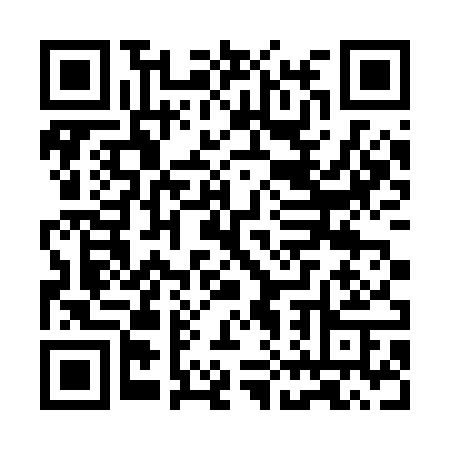 Ramadan times for Altavilla Milicia, ItalyMon 11 Mar 2024 - Wed 10 Apr 2024High Latitude Method: Angle Based RulePrayer Calculation Method: Muslim World LeagueAsar Calculation Method: HanafiPrayer times provided by https://www.salahtimes.comDateDayFajrSuhurSunriseDhuhrAsrIftarMaghribIsha11Mon4:554:556:2312:164:256:096:097:3212Tue4:544:546:2112:154:266:106:107:3313Wed4:524:526:2012:154:276:116:117:3414Thu4:504:506:1812:154:286:126:127:3515Fri4:494:496:1712:154:286:136:137:3616Sat4:474:476:1512:144:296:146:147:3717Sun4:464:466:1312:144:306:156:157:3818Mon4:444:446:1212:144:306:166:167:3919Tue4:424:426:1012:134:316:176:177:4020Wed4:414:416:0912:134:326:186:187:4121Thu4:394:396:0712:134:326:196:197:4222Fri4:374:376:0612:134:336:206:207:4323Sat4:364:366:0412:124:346:216:217:4424Sun4:344:346:0312:124:346:226:227:4525Mon4:324:326:0112:124:356:236:237:4626Tue4:314:316:0012:114:366:246:247:4727Wed4:294:295:5812:114:366:256:257:4828Thu4:274:275:5712:114:376:256:257:4929Fri4:264:265:5512:104:386:266:267:5130Sat4:244:245:5412:104:386:276:277:5231Sun5:225:226:521:105:397:287:288:531Mon5:215:216:511:105:397:297:298:542Tue5:195:196:491:095:407:307:308:553Wed5:175:176:471:095:417:317:318:564Thu5:155:156:461:095:417:327:328:575Fri5:145:146:441:085:427:337:338:586Sat5:125:126:431:085:427:347:349:007Sun5:105:106:421:085:437:357:359:018Mon5:085:086:401:085:447:367:369:029Tue5:075:076:391:075:447:377:379:0310Wed5:055:056:371:075:457:387:389:04